SchmelzwasserMaterialien: 		Heizplatte, Glasschale, Stativ, Stativklemme, ThermometerChemikalien:		Wasser (Leitungswasser, Eis)Durchführung: 		Eine Eis-Wasser-Mischung wird auf eine Heizplatte gestellt und langsam erhitzt. Dabei wird stetig die Temperatur gemessen.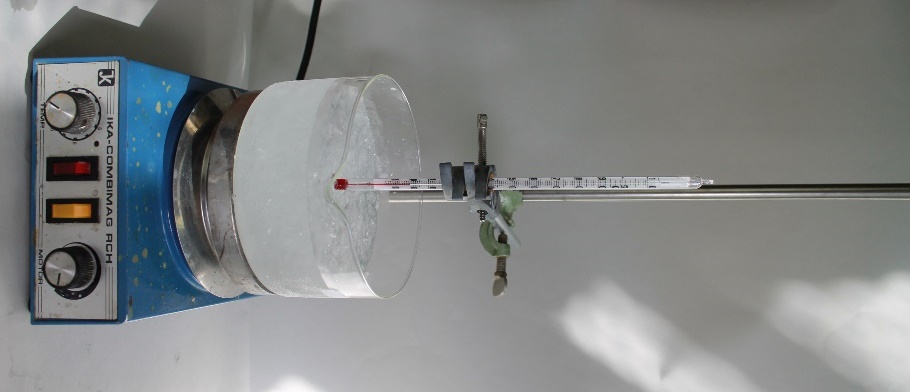 Abb. 2: Versuchsaufbau bestehend aus Heizplatte, Glasschale (gefüllt mit einer Eis-Wasser-Mischung) und Thermometer an einem StativBeobachtung:		Die Temperatur des Schmelzwassers bleibt trotz Erwärmen gleich bei 0 °C.Deutung:		Die zugeführte Wärmeenergie der Heizplatte ist nicht in Wärmeenergie des Schmelzwassers umgesetzt worden. Vielmehr wurde die Wärmeenergie in Schmelzenergie, eine Form der chemischen Energie, umgewandelt. Bis jegliches festes Wasser, bzw. Eis, geschmolzen ist geht die komplette zugeführte Energie in diesen Prozess und die Temperatur des Schmelzwassers bleibt bei 0 °C. Erst danach wird die Wärmeenergie der Heizplatte eine Temperaturerhöhung des Wassers auslösen.Quelle:		Barke, H. (2006). Chemiedidaktik: Diagnose und Korrektur von Schülervorstellungen. S. 291 – 319. Berlin: Springer.